Duration: 90 Mins | Next Meeting: TBA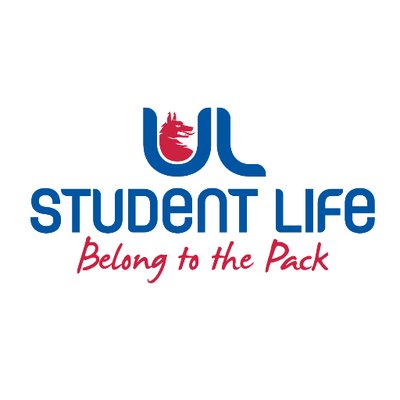 UL STUDENT COUNCIL 2023/24  | MEETING 5UL STUDENT COUNCIL 2023/24  | MEETING 5UL Student Life – Student CouncilVenue:Library BoardroomMembers:Ronan Cahill; Ronan Mannix; Emily Rosenkranz; Katie Martin; Roger Dsilva; Emma Wright; Niamh Hickey; Maud Keane; Todor Aleksandrov; Mahir Jha; Molly McNamara; Lauren Moriarty; Viskwasena Balaji; David Lin; Evan Mansfield; Aine Brady; Shripa Joshi; Edel Straum; Eoghan O’Mahony; Juliette Pinson; Satyam Yadav, Kye Earle; Tania Lipper; MD Abrarul Haque Mohsin; Clíodhna Roche; Rhea Edison Alcanther; Prassanna Presath Barani Prasad; Scott O’Brien; Jack Trehy; Amna Basheer; Elliot Buckley; Sara Lee; Kushagra Gupta; Bjorn Vila; Kritney Phartiyal; Leanne Kidney; Patrick Curtin; Dorothy Madden; Alexander De Barra; Kieran SpaightIn Attendance: Jasmine Ryan; Dáire Martin ; Andrew BowieApologies: Molly McNamaraNo.ItemsResponsibleTime Welcome to New MembersDorothy Madden – Mature Student RepAlexander DeBarra – CoOp CouncillorKieran Spaight – Campus Facilities CouncillorEmma 5 Mins1.Minutes and Matters ArisingMinutes of Council Meeting – November 14th, 2023Eoghan proposed, Maud seconded.Emma5 Mins2.Meeting Business5 minsa.Executive ReportsStudent PresidentAttended ACUI Conference in BostonTrained up Commuter Hub VolunteersUpdated on Library Vending MachinesWelfareAttended Governing AuthorityHad first meeting with Welfare TeamRan the Wellbeing Series WorkshopsVice President AcademicJoined the board of Irish Chamber OrchestraMet with the Erasmus Working GroupJoined an International Student Working GroupHosted the Class Rep ForumContacted Red Bull to sponsor free cans during Exam BreakfastVice President CommunitiesHosted Thanksgiving Celebration in the Common RoomMet with head of Disability ServiceReviewing and developing the Sensory HourMet with Amna, Community CouncillorPlanning and shopping for Student Parent SantaExperience ChairUpdated on progress with the Class Rep communications strategy. Emma advised throwing in a Padlet and sign-up sheet and sharing with the Student Councillors.Equality and Diversity ChairAttended the Ethnic Diversity Forum chaired by Katie and Edana.Attended the Class Rep Forum.Mahir will now takeover hosting the Sensory Hub.Student Council ChairWorking on Student Council Recruitment, delighted to see the meeting room full and only 14 vacant positions left.Reviewing Procedural MotionsWorking on the Student Council Handbook with DaireReviewing plans and ideas for implementation in Semester 2Faculties OfficerWorking on Representative RecruitmentPut forward a motion on the ERB requirements.Working on the Class Rep communications strategyClubs OfficerConnecting with clubs on how they can assist in providing activities for commuter students; she has been advised that this could be a painstaking process.Talking to clubs with increasing membership numbers.UL Experience ChairWorking on Class Rep recruitment strategy and has designed a story board. Looking forward to filming the content.Events ChairpersonInterviewed about the New Student Life building.Organized a social event in Stables after Council.PSU NomineeAttended EDF Panel DiscussionThe Spar near flagpoles will have a 50% discount to Students; he will distribute these vouchers in the future. This initiative is on a trial basis.Working with ULSL on the upcoming Student Parent ChristmasCommunity CouncillorAttended EDF Panel DiscussionWorking on an anti-discrimination awareness project with Katie; Joined the Charity Week Focus GroupStudent Services CouncillorAttended the Class Rep ForumSchool of Engineering RepAttended Class Rep Forum Emma15 minsb.Procedural Motion 17.8Emma introduced her motion which aims to provide for the live amendment of motions as the Student Council Standing Orders do not provide for this.Eoghan noted that this motion will simplify the running of Council going forward.The motion has passed.Emma10 minsc.Mock TrialA mock trial was held exhibiting the function of the new procedural motion.Emma5 minsd.Exec Oversight CommitteeJasmine discussed the plans to assemble the Executive Oversight Committee in the next semester. The Committee has had issues garnering members in the past and requires refreshed planning.There will be consultation from LRO Staff and Student Council members on the terms of reference for the committee.Jasmine5 minse. ERB RegulationsNiamh presented her motion on the Electoral and Referenda Board. She noted that the ERB regulations in their current form are loose at best. The hope is to create a more structured byelaw.Katie invoked procedural motion 17.8 and asked for all instances of Clubs and Societies to be renamed as UL Wolves. It was noted that for the purpose of clarity with the constitution this should remain Clubs and Societies for the time being.There was discussion about contradictory language between ERB Rules and Guidelines published in 2023 and the Elections Byelaw. Members and students should refer to the Elections Byelaw in the constitution.Emma noted 4 amendments to the motion.Emma invoked Procedural Motion 17.3 that the vote be taken later as the item will need multiple revisions.The Council voted by a simple majority in favour of taking the vote later.Niamh10 minsf.Palestine MotionAron Calvert introduced his motion on Palestine. He read a letter from a Palestinian student.Ronan noted that he received numerous emails from students supporting this boycott.Emma noted that there is no contravention of the constitution as the ULSL constitution provides for no alignment with political parties, but the BDS movement is not such. Niamh asked for an updated list of universities taking part in the BDS movement on the UL Student Life website.Katie proposed 17.8 to amend to anti-apartheid awareness campaign as it is more effect and substantive. Katie proposed, Niamh seconded. The floor voted in favour.Niamh proposed 17.8 to run an ongoing anti-apartheid awareness campaign. Niamh proposed, Jack seconded. The floor voted in favour.Emma put forward procedural motion 17.3 to move vote on the motion to the end of the meeting. Cliodhna proposed and Ronan M seconded. The floor voted in favour.Roger noted that a similar motion is still under consideration in the PSU Executive. He is abstaining from voting. Niamh noted that while she is a member of the PSU and has read the motion tabled at that meeting, she believes there is enough difference between the two motions, and she does not feel the need to abstain.The motion was put to the floor for a vote. A simple majority has passed the motion.Amna, Aron and Niamh will be involved in compiling information on BDS.Ronan noted that he and the Executive will return and review the motion and the next steps.Aron10 minsg.Harm ReductionEoghan reintroduced his discussion from last week’s Council now that Welfare Officer Emily Rosenkranz has returned.Maud proposed a harm reduction campaign on study pills. Niamh noted that there should be awareness that SISC provide a safe, non-judgemental, and confidential service.Ronan C wanted to note that the harm reduction initiatives so far have run incredibly well, such as the harm reduction tent.Emily has been in contact with Healthy UL to collaborate with them on their Substance Use and Misuse Policy. She will be meeting with Substance Abuse and Gambling Officer to discuss any policy changes.Jack asked if ULSL can highlight on their social media that the supports and services available are confidential.Eoghan5 minsh.Student Council FeedbackDaire outlined the purpose of the Student Council Feedback. The hope is to streamline and improve Student Council based on the members’ advice.The data will be collated over the coming weeks. Daire5 minsi.Support for Students Affected by ConflictThis motion was passed at the previous meeting, but it is being reviewed to amend a legal term. The motion reaffirms the work on the Union to support all students. The language was edited to reflect “all students.”Eoghan invoked procedural motion 17.8 to amend the motion on the floor. Niamh proposed and Katie seconded. and a full vote from the floor passed motion 17.8 (review at 7.23)A full majority of Council voted to pass the amended motion with the new language.Eoghan5 minsj.The Role of the LRODaire and Jasmine outlined the purpose of the Leadership and Representation Office and encouraged Councillors to reach if they need any assistance.LRO5 minsk.Disability SupportsKatie postponed this matter till the next Student Council.Katie5 mins3.AOBKye Earle noted that the light on the water bottle filing station is still red. A service engineer has reviewed the station and declared the water safe to drink.Dorothy noted that the I zone in the library cannot use certain chairs as they are specifically designed only for disabled students; Dorothy Madden will link in with Todor on the matter. Ronan Cahill noted that he will revisit the matter later.Emma5 mins